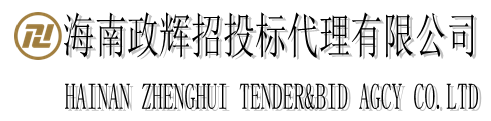 招标文件采 购 人：海口市人才劳动力交流服务中心 项目名称：“好就业”--海口市大学生就业能力测评和生涯规划职业指导服务活动招标编号：HNZH-2024-1525RR代理机构：海南政辉招投标代理有限公司2024年06月海南政辉招投标代理有限公司编制政府采购全程电子化评标须知一、电子投标文件的编制及上传要求 1、电子投标文件应当使用海南省政府采购电子化交易管理系统下载的“投标文件制作工具”制作投标文件，详情查看系统中的《投标工具使用手册》。 2、“投标文件制作工具”必须配备含有本单位电子标书工具加密锁才能使用，供应商不得将电子标书工具加密锁转借或使用他人的电子标书工具加密锁编制投标文件。 3、为保证电子投标文件的合法性、安全性和完整性，电子文件转换完成后，应在规定部位加盖含有CA数字证书的电子印章，并使用CA数字证书进行加密，生成后缀名为wenc格式的加密投标文件用于正常的投标工作。 4、电子投标文件制作完成后，在投标截止时间之前将加密的电子投标文件上传至海南省政府采购电子化交易管理系统。开标时，以在海南省政府采购电子化交易管理系统上传的文件为准，若电子招标投标系统上传的文件无法读取，则该投标文件应被拒绝。 5、开标必须使用加密投标文件的CA数字证书在“海南省政府采购电子化交易管理系统”中操作参与。 二、全程电子化开标方法 （一）代理机构开标方法及要求	1、进入开标大厅 代理机构进入开标大厅，显示开标倒计时，开标时间截至前未签到者，视为无效投标。2、签到查看到达开标时间，进入开标大厅，根据标的情况选择【开始开标】，还是【执行废标】。3、发起解密代理机构【发起解密】，设定解密时长（30-60分钟），显示解密倒计时，规定时间内未解密成功者，视为投标无效。4、唱标（发起开标结果确认）解密结束，点击【下一步】进入唱标结果确认页面，点击【发起结果确认】，设定确认时长（30分钟），显示解密倒计时，到达规定时间，默认确认成功。5、结束开标开标结果确认倒计时结束，点击【结束开标】（二）供应商开标方法及要求1、进入开标大厅 电子开标前应签到，建议提前30分钟进入开标大厅做准备。检查系统环境及签章工具（供应商签到需选择key签章）情况。同时查看参与投标人数，及废标原因。2、签到 开标（签到）倒计时结束前必须完成签到，要求在签到页面进行电子签章。供应商未签到，作为无效投标处理。3、解密 点击【解密】，要求供应商在解密页面选择加密时的数字证书进行解密，否则解密不成功。也可通过【系统通知】点击进入解密页面。供应商解密未成功，作为无效投标处理。4、开标结果确认点击【开标结果确认】，要求供应商开标结果页面进行电子签章，确认成功，等待评标。也可通过【系统通知】进入开标结果确认页面。供应商唱标页面显示如下，点击【唱标结果确认】，选择【签章】-【key签章】。签章结束点击【保存】，唱标结果确认成功，等待评标。也可通过下方【系统通知】进入唱标页面。三、全程电子化开评标注意事项 1、供应商签到需选择key签章，海南CA数字证书办理所需材料及地址：（1）CA数字证书所需材料：登录海南省数字证书认证中心网站（网址：http://www.hndca.com/CA/）“服务支持”中的“海南省电子招投标用户办理数字证书业务指南”下载。（可在线办理，也可现场办理）（2）CA数字证书现场办理地址：海南省海口市美兰区大英山东三路2号海南数据谷二号营地2层212室。（3）办理CA锁咨询：0898-66668096（海南省数字证书认证中心）。2、开标（签到）倒计时结束前供应商未进行投标（响应）文件签到、解密（成功解密）的作为无效投标处理，供应商自行承担由此造成的后果及损失。3、专家向供应商发起磋商（如有），供应商对问题进行回复。4、专家向供应商发起报价（如有），供应商对报价进行填写。5、专家向供应商发起说明（如有），供应商对说明事项进行回复。6、本项目全程电子化开评标，供应商需自行准备开评标过程中的使用电脑和网络， 供应商自行承担由于自身准备不足，由此造成的后果及损失。7、本项目全程电子化开评标，供应商可以不到开标现场参与，供应商如需现场参与开标，可以自行（携带电脑）前往 海口市美兰区五指山路16-3号康业花园西湖苑G栋2A  开标现场参与。目录第一章  投标邀请函	1第二章  投标人须知	4第三章  采购需求	13第四章 合同主要条款	31第五章 投标文件内容和格式	341、投标函	352、开标一览表	363、分项报价明细表	374、采购需求响应表	385、供应商简介	396、法定代表人证明书	407、授权委托书	418、申请人的资格要求	429、参加政府采购活动前三年内，在经营活动中没有重大违法记录的声明函	4310、参加政府采购活动前三年内，无环保类行政处罚记录声明函	4411、具备《中华人民共和国政府采购法》第二十二条规定条件的承诺书	4512、不存在与参加本项目采购活动的其他供应商单位负责人为同一人或者存在直接控股、管理关系的承诺函	4613、中小企业声明函（货物）	4714、监狱企业证明文件	4815、残疾人福利性单位声明函	4916、投标人认为需要的其他材料	50第六章  评审办法和程序	511、资格审查表	572、符合性审查表	593、技术、商务评分表	60第一章  投标邀请函一、项目基本情况项目编号：HNZH-2024-1525RR   项目名称：“好就业”--海口市大学生就业能力测评和生涯规划职业指导服务活动   采购方式：公开招标预算金额：261.6万元，其中第一包：130.8万元，第二包130.8万元。供应商可以针对所有包次进行投标，但每个单位只能中其中一个包。如供应商同时投2个包次，如中了A包，则B包视为有效投标人，但不在推荐为中标候选人，如只有三家，则推荐为排名最低的中标候选人，以此类推。最高限价：130.8万元采购需求：详见第三章采购需求合同履行期限：自合同签订之日起至2024年12月30日（具体时间由采购单位根据工作实际开展进度进行调整）。 本项目（是/否）接受联合体：否所属行业：其他未列明行业二、第一、二包申请人的资格要求：1.满足《中华人民共和国政府采购法》第二十二条规定；（1）在中华人民共和国注册，具有独立承担民事责任能力（需提供营业执照、税务登记证、组织机构代码证复印件，或者三证合一复印件）；（2）具有良好的商业信誉和健全的财务会计制度（需提供承诺函）；（3）具有依法缴纳税收的良好记录（需提供承诺函）；（4）具有依法缴纳社会保障资金的良好记录（需提供承诺函）；（5）参加政府采购活动前三年内，在经营活动中没有重大违法记录和政府采购活动前三年内无环保类行政处罚记录（提供声明函）；（6）具备《中华人民共和国政府采购法》第二十二条规定的条件（提供承诺书）。（7）、“信用中国”网站(www.creditchina.gov.cn)渠道查询供应商信用记录，经查询未列入失信被执行人、“重大税收违法失信主体”和中国政府采购网(www.ccgp.gov.cn)渠道查询供应商信用记录，经查询未列入政府采购严重违法失信行为记录名单（需提供承诺函）。2.落实政府采购政策需满足的资格要求：无3.本项目的特定资格要求：具有《人力资源服务许可证》提供证书复印件加盖公章。三、获取采购文件时间： 2024年06月20日10：30:00至 2024年06月26日23:59:59,每天上午 00：00 至 12：00 ，下午 12：00 至 24：00 （北京时间，法定节假日除外）地点：海南政府采购网(www.ccgp-hainan.gov.cn)-海南省政府采购电子化交易管理系统(新)。方式：网上下载售价：0元四、投标文件提交截止时间： 2024年07月11日09点00分（北京时间）地点：全程电子化-海南政府采购网(www.ccgp-hainan.gov.cn)-海南省政府采购电子化交易管理系统(新)。五、开启时间： 2024年07月11日09点00分（北京时间）地点：全程电子化-海南政府采购网(www.ccgp-hainan.gov.cn)-海南省政府采购电子化交易管理系统(新)。六、公告期限自本公告发布之日起5个工作日。七、其他补充事宜1、投标保证金：不要求公告发布媒介：海南省政府采购网、海口市公共资源交易平台。3、按以下步骤报名并获取文件：（1）网上注册：供应商须在海南政府采购网 (https://www.ccgp- hainan.gov.cn/zhuzhan/) 中的海南省政府采购电子化交易管理系统平台进行注册。（网站联系电话：0898-68546705）；（2）获取采购文件方式：下载电子版的采购文件及其他文件；注意事项：本项目采用全程电子化操作，供应商应详细阅读海南政府采购网的通知《海南省财政厅关于进一步推进政府采购全流程电子化的通知》，供应商使用交易系统遇到问题可致电技术支持：0898-68546705 八、凡对本次采购提出询问，请按以下方式联系1.采购人信息名 称：  海口市人才劳动力交流服务中心    地 址：  海口市蓝天路南侧嘉华路2号  联系人：  王工  联系方式：  0898-65231544  2.采购代理机构信息名 称：海南政辉招投标代理有限公司地 址：海口市美兰区五指山路16-3号康业花园西湖苑G栋2A邮 箱：hnzhztb@163.com联系方式：0898-665576093.项目联系方式项目联系人： 陈工         电话：  0898-66557609     第二章  投标人须知一、总则1. 名词解释1.1采购人：海口市人才劳动力交流服务中心1.2招标代理机构：海南政辉招投标代理有限公司1.3投标人：系指符合本项目采购要求相应资质、向招标方提交投标文件的货物制造厂商、代理商、投标单位。在投标阶段称为供应商，在签订和履行合同阶段称为中标方、供货方或卖方。2．适用范围本招标文件仅适用于招标人组织的本次投标活动。3．合格的投标人3.1 凡有能力按照本招标文件规定的要求交付货物和服务的投标单位均为合格的投标人。3.2 投标人参加本次采购活动应当符合《中华人民共和国政府采购法》第二十二条的规定，并具备本招标文件第一章的“投标人资格要求”规定的条件。补充说明：根据《政府采购法实施条例》及有关释义，银行、保险、石油石化、电力、电信运营商等有行业特殊情况的，其分支机构可参与投标。3.3 除单一来源采购项目外，为采购项目提供整体设计、规范编制或者项目管理、监理、检测等服务的供应商，不得再参加该采购项目的其他采购活动。3.4 单位负责人为同一人或者存在直接控股、管理关系的不同投标人，不得参加同一合同项下的政府采购活动。除单一来源采购项目外，为项目提供整体设计、规范编制或者项目管理，监理、检测等服务的投标人，不得再参加该采购项目的其他采购活动。3.5 投标人在本项目招标公告前三年内被列入失信被执行人、税收违法黑名单、政府采购严重违法失信行为记录名单，以及存在其他不符合《中华人民共和国政府采购法》第二十二条规定条件的情况的投标人不得参与投标。3.6 两个以上的自然人、法人或者其他组织组成一个联合体，以一个投标人的身份共同参加政府采购活动的，联合体任意成员存在不良信用记录的，视同联合体存在不良信用记录。3.7 本章3.5款的信用记录以中国执行信息公开（http://zxgk.court.gov.cn）、信用中国（www.creditchina.gov.cn）、中国政府采购网（www.ccgp.gov.cn）上公布的信用记录为准。4.联合体投标4.1联合投标时，联合体各方之间应当签订共同投标协议，明确约定联合体各方承担的工作和相应的责任，并将共同投标协议连同投标文件一并提交。联合体各方签订共同投标协议后，不得再以自己名义单独在同一项目中投标，也不得组成新的联合体参加同一项目投标。联合体中至少有一方完全满足投标人资格要求的特定条件。4.2 本项目是否接受联合体投标：以招标文件第一章投标邀请函中申请人的资格要求规定为准。5．投标费用无论招标投标过程中的做法和结果如何，投标人均自行承担所有与参加投标有关的全部费用。6．招标文件的约束力本招标文件由招标代理机构负责解释。二、招标文件7．招标文件的组成7.l 招标文件由六部分组成，包括：第一章 投标邀请函第二章 投标人须知第三章 采购需求第四章 合同主要条款第五章 投标文件内容和格式第六章 评审办法和程序请仔细检查招标文件是否齐全，如有缺漏，请立即与招标人联系解决。7.2投标人必须详阅招标文件的所有条款、文件及表格格式。投标人若未按招标文件的要求和规范编制、提交招标文件，将有可能导致招标文件被拒绝接受，所造成的负面后果由投标人负责。8．招标文件的澄清投标人在收到招标文件后，若有疑问需要澄清，应于投标截止时间15天前以书面形式（包括书面文字、传真等）向招标代理机构提出，招标代理机构将以书面形式进行答复，同时招标代理机构有权将答复内容分发给所有购买了此招标文件的投标人。9．招标文件的修改或补充9.l 在投标截止时间前15天，招标代理机构可以书面通知的方式修改/补充招标文件。修改/补充通知作为招标文件的组成部分，对投标人起同等约束作用。9.2 当招标文件与修改/补充公告的内容相互矛盾时，以招标代理机构最后发出的修改/补充公告为准。9.3 投标人收到修改/补充公告后，应在1个工作日内以书面形式回复招标代理机构，逾期不回者，被视为已收到修改/补充公告。9.4 为使投标人有足够的时间按招标文件的修改/补充要求修正投标文件，招标代理机构有权决定推迟投标截止日期和开标时间，并将此变更书面通知所有购买了此招标文件的投标人。三、投标文件10．投标文件的组成10.1 投标文件应按“投标文件内容和格式”要求编制。10.2 若投标人未按招标文件的要求提供资料，或未对招标文件做出实质性响应，将可能导致投标文件被视为无效。11．投标报价11.1报价均须以人民币为计算单位。11.2本次采购采用总承包方式，因此投标人的报价应包括全部货物、服务的价格及相关税费、运输到指定地点的装运费用、安装调试、培训、售后服务等其他有关的所有费用。11.3投标人应按开标一览表的要求报价，不能提供有选择的报价。11.4中标候选人的报价如超过采购预算且采购人不能支付的，采购人有权拒绝而递选下一个顺位的候选人。12．投标保证金：不要求13．投标有效期13.l 投标有效期为从开标截止之日起计算的60天，有效期短于此规定的投标文件将被视为无效。13.2 在特殊情况下，招标代理机构可于投标有效期满之前，征得投标人同意延长投标有效期，要求与答复均应以书面形式进行。14．投标文件的签署及形式14.1 投标文件电子版为经法人代表或授权代表签署和加盖投标人公章，并逐页加盖投标人公章。 14.2 投标文件不得涂改和增删，如要修改错漏处，修改处必须由法人代表或授权代表签名、或盖公章。四、投标文件的递交15. 投标文件的递交方式投标文件电子版系统上传提交，未按规定在系统上传投标文件电子版，或投标文件电子版未能正常解密,按无效投标处理。16．投标截止时间16.l 投标人须在投标截止时间前将投标文件电子版上传到指定系统中。16.2 若招标代理机构推迟了投标截止时间，应以公告的形式通知所有投标人。在这种情况下，招标代理机构、采购人和投标人的权利和义务均应以新的截止时间为准。16.3 在投标截止时间后递交的投标文件，招标代理机构将拒绝接受。16.4 在规定时间内提交投标文件的投标人不足3家，不得开标，本次招标失败。五、开标及评标17．开标17.l 招标代理机构按投标文件第一章规定的时间和地点进行开标，采购人代表、招标代理机构、投标人有关工作人员（如需）参加。投标人可以委派授权代表参加开标活动，参加开标的代表须持本人身份证件签名报到以证明其出席。17.2 政府采购主管部门、监督部门、国家公证机关公证员由其视情况决定是否派代表到现场进行监督。17.3 开标时，投标人代表将解密投标文件，公布每份投标文件中“开标一览表”的内容。18．评标委员会评标委员会由技术、经济等方面的专家和采购人代表（如有）组成，其中技术、经济等方面的专家人数不得少于总数的2/3。该评标委员会独立工作，负责评审所有投标文件并确定中标侯选人。19.评标19.1 除采购人代表、评标现场组织人员外，采购人的其他工作人员以及与评标工作无关的人员不得进入评标现场。 19.2见“第六章 评审方法和程序”。20.关于政策性加分20.1 所投分包(如不分包则指本项目)的所有投标产品进入当期节能清单的，其评标价=投标报价*（1-2%）；投标人所投产品满足此规定的，必须提供声明函。20.2 所投分包(如不分包则指本项目)的所有投标产品进入当期环保清单的，其评标价=投标报价*（1-1%）；投标人所投产品满足此规定的，必须提供声明函。20.3 所投分包(如不分包则指本项目)的所有投标产品均为绿色产品的，均为绿色产品的，其评审价=报价*（1-4%）；超过一半产品为绿色产品的，其评审价=报价*（1-3%）；个别产品为绿色产品的，其评审价=报价*（1-2%）。投标人所投产品满足此规定的，必须提供相关证明文件。20.4 纳入财政部公布的《政府采购自主创新产品目录》的货物和服务：20.4.1采用最低评标价法评标的项目，对自主创新产品在评审时对其投标价格给予5％的价格扣除。20.4.2采用综合评分法评标的项目，对自主创新产品在价格评标项中，对自主创新产品给予价格评标总分值的5％的加分。20.5 投标人为小型和微型企业（含联合体）的情况：20.5.1 中小企业的认定标准：（1）是指在中华人民共和国境内依法设立，依据国务院批准的中小企业划分标准（工信部联企业〔2011〕300号）确定的中型企业、小型企业和微型企业，但与大企业的负责人为同一人，或者与大企业存在直接控股、管理关系的除外。（2）符合中小企业划分标准的个体工商户，在政府采购活动中视同中小企业。20.5.2在政府采购活动中，供应商提供的货物、工程或者服务符合下列情形的，享受中小企业扶持政策：（1）在货物采购项目中，货物由中小企业制造，即货物由中小企业生产且使用该中小企业商号或者注册商标；（2）在工程采购项目中，工程由中小企业承建，即工程施工单位为中小企业；（3）在服务采购项目中，服务由中小企业承接，即提供服务的人员为中小企业依照《中华人民共和国劳动合同法》订立劳动合同的从业人员。在货物采购项目中，供应商提供的货物既有中小企业制造货物，也有大型企业制造货物的，不享受中小企业扶持政策。以联合体形式参加政府采购活动,联合体各方均为中小企业的，联合体视同中小企业。其中，联合体各方均为小微企业的，联合体视同小微企业。20.5.3监狱企业视同为小型、微型企业，必须提供相关证明文件。20.5.4残疾人福利性单位视同为小型、微型企业，必须如实填写“残疾人福利性单位声明函”（内容、格式见财库〔2017〕141 号）。20.5.5 具体评审价说明：（1）供应商为小微企业，货物和服务项目评审价=报价*（1-10%），工程项目评审价=报价*（1-3%）；对于适用招标投标法的政府采购工程建设项目，采用综合评估法但未采用低价优先法计算价格分的，评标时在采用原报价进行评分的基础上增加其价格得分的3%作为其价格分。（2）供应商为联合体报价，对于联合协议或者分包意向协议约定小微企业的合同份额占到合同总金额30%以上的，货物和服务项目评审价=报价*（1-4%），工程项目评审价=报价*（1-1%）；对于适用招标投标法的政府采购工程建设项目，采用综合评估法但未采用低价优先法计算价格分的，评标时在采用原报价进行评分的基础上增加其价格得分的1%作为其价格分。（3）组成联合体或者接受分包的小微企业与联合体内其他企业、分包企业之间存在直接控股、管理关系的，不享受价格扣除优惠政策。20.5.6供应商为中小企业（含联合体）的，必须如实填写“中小企业声明函”（内容、格式见财库〔2020〕46号），否则无效。如有虚假骗取政策性加分，将依法承担相应责任。六、授标及签约21．定标原则21.1评标委员会将严格按照招标文件的要求和条件进行评标,根据评标办法推荐出一至三人为中标候选人，并标明排列顺序。采购人将确定排名第一和第二的中标候选人为中标人并向其授予合同。排名第一和第二的中标候选人因不可抗力或者自身原因不能履行合同，或者本文件规定应当提交履约保证金而在规定期限未能提交的，或者是评标委员会出现评标错误，被他人质疑后证实确有其事的，采购人将把合同授予排名第三的中标候选人或重新组织招标，如此类推。21.2 招标代理机构将在指定的网站上公示中标结果。22. 质疑处理22.1 投标人如认为采购文件、采购过程和中标结果使自己的权益收到损害的，应在知道或应知道其权益受到损害之日起7个工作日内以书面形式向招标代理机构或采购人提出质疑，并附相关证明材料（质疑函格式详见海南省财政厅质疑函范本，未按照质疑函范本书写或未附相关证明材料的质疑均不受理）。匿名、非书面形式、7个工作日之外的质疑均不予受理。22.2质疑书原件可采取当面递交或邮寄、快递的方式送达代理机构。以邮寄、快递方式递交的，质疑提起日期以邮寄件上的戳记日期、邮政快递件上的戳记日期或非邮政快递件上的签注之日计算，受理日期则以代理机构收到质疑函原件之日计算。以邮寄、快递方式递交质疑函的，质疑人可以在质疑有效期内以清晰扫描及时将质疑事项告知代理机构，并提供邮寄件、快递件的有效查询方式。22.3质疑函接收信息联系部门：海南政辉招投标代理有限公司—项目部联系电话及联系人：0898-66557609 、陈工         通讯地址：海口市五指山路康业花园西湖苑G栋2A22.4有下列情形之一的，属于无效质疑，采购人或采购代理机构可不予受理：（1）未在有效期限内提出质疑的；（2）质疑未以书面形式提出的；（3）所提交材料未明示属于质疑材料的；（4）质疑事项已经进入投诉或者诉讼程序的；（5）在质疑有效期内未就同一环节一次性提出质疑的；（6）其它不符合受理条件的情形。22.5质疑函的形式有下列情形之一的，采购人或采购代理机构应当一次性告知质疑人在法定质疑期内修改后重新提交。法定质疑期内质疑人未重新提交，或者重新提交的质疑仍不符合形式规定的，由此产生的风险由投标人自行承担：（1）质疑函未使用财政部制定的政府采购供应商质疑函范本进行编写的；（2）质疑函内容不全的。22.6代理机构应于收到质疑函后一个工作日内对质疑函的形式进行审查，符合条件的质疑，应当受理并向质疑人发出质疑签收单。收到质疑函原件并向质疑人发出质疑签收单之日，为质疑正式受理之日。质疑函在质疑有效期内需要修改、补充的，以提交修改或补充的质疑函原件并发出质疑签收单之日作为质疑正式受理之日。23．中标通知23.l定标后,招标人应将定标结果通知所有的投标人。23.2中标人收到中标通知后，应在规定时间内到招标人处领取中标通知书，并办理相关手续。23.3 中标通知书将是合同的一个组成部分。24．签订合同24.l 中标人应按中标通知书规定的时间、地点与采购人签订中标合同，给采购人和招标人造成损失的，投标人还应承担赔偿责任。24.2 投标文件、中标人的投标文件及评标过程中有关澄清文件均应作为合同附件。25．招标代理服务费参照《海南省物价局关于降低部分招标代理服务收费标准的通知》（琼价费管【2011】225号）文件规定，由中标人向海南政辉招投标代理有限公司支付。26.其它本项目不召开答疑会。第三章  采购需求第一包（1）技术要求（一）职业测评和生涯规划组织专家导师以“专项活动”的方式，通过“一对一”、“职业测评”和“职业认知模拟”等多种模式，从职业方向、职业性格、职业能力、职业价值观、综合素质等方面，对大学生进行职业指导，同时通过测评系统平台生成人才标签，并形成职业测评分析报告，帮助大学生分析个人职业生涯发展规划。（二）职业指导“公开课”活动采用线上线下相结合的方式开展。其中，线上活动以导师开讲的模式，邀请专家导师围绕毕业生如何确定个人求职目标、如何正确看待面试、大学生就业路径解析等课题讲授“公开课”；线下活动以导师课题分享的方式，同时邀请行业领袖或企业负责人现场就行业洞察和职业发展，与大学生进行经验分享，通过对政策的讲解、行业分析、案例实训相结合的指导，帮助高校学生提升就业能力。（三）活动指标1.项目活动共计30场。其中，职业测评和生涯规划活动6场，每场至少配备15名省内外有多年从事行业经验的优质专家导师，其中具有高级职称的专家不少于5名。一对一测评结果形成测评数据库和分析材料；公开课24场，分为线上9场，线下15场。线上活动每场至少配备导师1名以上，线下活动每场至少配备导师2名以上，每场时长不少于1个半小时，至少完成1-2个不同课题。2.职业测评和生涯规划活动，以我市辖区高校青年人才就业服务站为活动载体，搭建校园活动主题平台，要求至少对接3家以上高校。活动现场要进行特色布展，形成良好活动氛围和环境。同时，在活动前期要开展学生需求调研与宣传发动，广泛邀约学生参与，总计完成服务大学生不少于2000名。3.职业指导“公开课”以校园、园区或市场为活动载体，服务对象为有就业意愿的各类失业青年，每场活动要通过调查问卷、电话等对学生进行调研和邀约，并根据调研的需求，安排不同的课题。线上活动须选择优质平台，并将活动链接接入辖区各大高校，组织发动学生积极参与，并将活动制作成录播视频在官网播放，提供不间断在线服务；线下活动每场现场参与的学生至少60名以上。（四）有关要求1.本项目是以高质量促进大学生充分就业为目标。参与招标的机构，应准确逐一针对项目目标要求和活动指标，制定高质量、高标准的执行方案并提供完成的量化指标，最大化促进毕业生的就业。活动所需的设备、平台等物资物料要最大限度满足活动需求，提高服务质量。2.活动要加大宣传力度，分为前中后三个阶段通过各类省、市级以上平面媒体、电视媒体、网络媒体、新媒体等多种报道形式，开展全方位、多角度、大容量的宣传和报道，扩大社会影响力。同时，整个项目开展全过程要进行全程的（图像、视频等）拍摄记录，活动结束后制作编辑时长不少于5分钟的项目宣传记录片，树立活动品牌。3.每场活动在结束后，根据采购单位的要求及时做好数据信息材料的收集、汇总、分析、反馈，并形成工作美篇和总结性汇报材料报采购单位。4.在中标公示结束后7个工作日内，在采购单位指导下完善项目的具体执行方案，经认可后按时序进度落实，项目执行过程中如确有需要对方案进行变更的，应得到采购单位同意。5.中标单位要建立整个项目活动的安全保障工作机制，制定安全工作预案，明确责任分工，在具体活动过程中，现场要安排安全、医疗保障人员，充分执行国家、省市对项目活动的安全保障工作要求。（2）商务要求1、合同履行期限：自合同签订之日起至2024年12月30日（具体时间由采购单位根据工作实际开展进度进行调整）。2、服务地点：采购人指定地点。3、付款条件：分三期支付：①完成合同签订后，支付中标金额的30%首付款；②完成项目各项活动工作量的60%（以活动场次为准），验收合格的支付中标金额的40%；③完成所有项目并验收合格后，支付中标金额剩余的30%尾款。4、验收要求：按招标文件第三章“用户需求书”中服务内容及要求和国家行业标准进行验收。5、供应商必须根据自身资料如实编写响应文件。在中标结果公示期间，采购人有权对中标候选人所投资料进行核查，如发现与其响应文件中的描述不一，代理机构将报政府采购主管部门严肃处理。第二包（1）技术要求（一）职业测评和生涯规划组织专家导师以“专项活动”的方式，通过“一对一”、“职业测评”和“职业认知模拟”等多种模式，从职业方向、职业性格、职业能力、职业价值观、综合素质等方面，对大学生进行职业指导，同时通过测评系统平台生成人才标签，并形成职业测评分析报告，帮助大学生分析个人职业生涯发展规划。（二）职业指导“公开课”活动采用线上线下相结合的方式开展。其中，线上活动以导师开讲的模式，邀请专家导师围绕毕业生如何确定个人求职目标、如何正确看待面试、大学生就业路径解析等课题讲授“公开课”；线下活动以导师课题分享的方式，同时邀请行业领袖或企业负责人现场就行业洞察和职业发展，与大学生进行经验分享，通过对政策的讲解、行业分析、案例实训相结合的指导，帮助高校学生提升就业能力。（三）活动指标1.项目活动共计30场。其中，职业测评和生涯规划活动6场，每场至少配备15名省内外有多年从事行业经验的优质专家导师，其中具有高级职称的专家不少于5名。一对一测评结果形成测评数据库和分析材料；公开课24场，分为线上9场，线下15场。线上活动每场至少配备导师1名以上，线下活动每场至少配备导师2名以上，每场时长不少于1个半小时，至少完成1-2个不同课题。2.职业测评和生涯规划活动，以我市辖区高校青年人才就业服务站为活动载体，搭建校园活动主题平台，要求至少对接3家以上高校。活动现场要进行特色布展，形成良好活动氛围和环境。同时，在活动前期要开展学生需求调研与宣传发动，广泛邀约学生参与，总计完成服务大学生不少于2000名。3.职业指导“公开课”以校园、园区或市场为活动载体，服务对象为有就业意愿的各类失业青年，每场活动要通过调查问卷、电话等对学生进行调研和邀约，并根据调研的需求，安排不同的课题。线上活动须选择优质平台，并将活动链接接入辖区各大高校，组织发动学生积极参与，并将活动制作成录播视频在官网播放，提供不间断在线服务；线下活动每场现场参与的学生至少60名以上。（四）有关要求1.本项目是以高质量促进大学生充分就业为目标。参与招标的机构，应准确逐一针对项目目标要求和活动指标，制定高质量、高标准的执行方案并提供完成的量化指标，最大化促进毕业生的就业。活动所需的设备、平台等物资物料要最大限度满足活动需求，提高服务质量。2.活动要加大宣传力度，分为前中后三个阶段通过各类省、市级以上平面媒体、电视媒体、网络媒体、新媒体等多种报道形式，开展全方位、多角度、大容量的宣传和报道，扩大社会影响力。同时，整个项目开展全过程要进行全程的（图像、视频等）拍摄记录，活动结束后制作编辑时长不少于5分钟的项目宣传记录片，树立活动品牌。3.每场活动在结束后，根据采购单位的要求及时做好数据信息材料的收集、汇总、分析、反馈，并形成工作美篇和总结性汇报材料报采购单位。4.在中标公示结束后7个工作日内，在采购单位指导下完善项目的具体执行方案，经认可后按时序进度落实，项目执行过程中如确有需要对方案进行变更的，应得到采购单位同意。5.中标单位要建立整个项目活动的安全保障工作机制，制定安全工作预案，明确责任分工，在具体活动过程中，现场要安排安全、医疗保障人员，充分执行国家、省市对项目活动的安全保障工作要求。（2）商务要求1、合同履行期限：自合同签订之日起至2024年12月30日（具体时间由采购单位根据工作实际开展进度进行调整）。2、服务地点：采购人指定地点。3、付款条件：分三期支付：①完成合同签订后，支付中标金额的30%首付款；②完成项目各项活动工作量的60%（以活动场次为准），验收合格的支付中标金额的40%；③完成所有项目并验收合格后，支付中标金额剩余的30%尾款。4、验收要求：按招标文件第三章“用户需求书”中服务内容及要求和国家行业标准进行验收。5、供应商必须根据自身资料如实编写响应文件。在中标结果公示期间，采购人有权对中标候选人所投资料进行核查，如发现与其响应文件中的描述不一，代理机构将报政府采购主管部门严肃处理。第四章 合同主要条款注：本合同仅为合同的参考文本，合同签订双方可根据项目的具体要求进行修订。通用合同条款（略）合同专用条款部分甲方:                             乙方:                             甲乙双方根据    年    月    日               （项目编号:             ）公开招标结果及招标文件的要求,经协商一致,同意以下专用条款作为本项目合同条款的补充。当合同条款与专用条款不一致时，以专用条款为准。一、合同标的及金额等(详见附件清单)二、合同履行期限三、地点和方式四、包装方式五、付款条件六、验收、交付标准和方法七、质量保修范围和保修期限八、违约赔偿1. 除下一条规定的不可抗力外，如果乙方没有按照合同规定的时间交货和提供服务，甲方可从合同款中扣除违约赔偿费，每延迟一个工作日迟交货物（含软件及相关服务）或未提供服务或提供产品及服务不满足项目需求，按合同金额的1％/天计扣违约赔偿费。但违约赔偿费的最高限额为合同金额的10％。如果乙方延迟交货时间超过一个月，甲方有权终止合同，并按合同约定及法律规定追究乙方的违约责任。2.如果双方中任何一方由于战争、严重火灾、水灾、台风和地震以及其它经双方同意属于不可抗力的事故，致使合同履行受阻时，履行合同的期限应予以延长，延长的期限应相当于事故所影响的时间。九、合同纠纷处理本合同履行过程中发生纠纷，应协商解决，协商不成，可向人民法院提起诉讼解决。十、合同生效本合同由甲乙双方签字盖章后生效。十一、合同鉴证采购代理机构应当在本合同上签章，以证明本合同条款与招标文件、投标文件的相关要求相符并且未对采购内容和技术参数进行实质性修改。十二、本合同的组成文件1.合同通用条款和专用条款；2.招标文件、乙方的投标文件和评标时的澄清函（如有）；3.中标通知书；4.甲乙双方商定的其他必要文件。上述合同文件内容互为补充，如有不明确，由甲方负责解释。十三、合同备案本合同一式三份，中文书写。甲方、乙方和采购代理机构执一份。甲方：                   （盖章）      乙方：                  （盖章）地址：                                 地址：                           法定（或授权）代表人：                 法定（或授权）代表人：            开户行：                               开户行：                          户名：                                 户名：                            账号：                                 账号：                                    年   月    日                           年   月    日第五章 投标文件内容和格式请供应商按照以下文件要求的格式、内容制作投标文件，并按以下顺序编制目录及页码，否则可能将影响对投标文件的评价。1、投标函2、开标一览表3、分项报价明细表4、采购需求响应表5、供应商简介6、法定代表人证明书7、授权委托书8、申请人的资格要求9、参加政府采购活动前三年内，在经营活动中没有重大违法记录的声明函10、参加政府采购活动前三年内，无环保类行政处罚记录（提供声明函）11、具备《中华人民共和国政府采购法》第二十二条规定条件的承诺书12、不存在与参加本项目采购活动的其他供应商单位负责人为同一人或者存在直接控股、管理关系的承诺函13、中小企业声明函（没有可不提供）14、监狱企业证明文件（没有可不提供）15、残疾人福利性单位声明函（没有可不提供）16、投标人认为需要的其他材料1、投标函致：海南政辉招投标代理有限公司：根据贵司             项目（项目编号：       ）的投标邀请函，正式授权下述签字人             （姓名和职务）代表投标人        （投标单位名称），提交投标书。根据此函，我们宣布同意如下：1、我方接受招标文件的所有的条款和规定。2、我方同意按照招标文件第二章“投标人须知”的规定，本投标文件的有效期为从投标截止日期起计算的 60天，在此期间，本投标文件将始终对我方具有约束力，并可随时被接受。3、我方完全理解贵方不一定要接受最低价的投标。4、我们同意提供贵单位要求的有关本次投标的所有资料或证据。5、如果我方中标，我们将根据招标文件的规定严格履行自己的责任和义务。6、如果我方中标，我方将支付本次招标的服务费。投标人名称：                 （盖章）    地址：                               邮编：                电话：                               传真：                授权代表：             （签字或盖章）职务：                日期：                               2、开标一览表投标人名称：                  （盖章）法定代表人（或授权代理人）：                  （签字或盖章）日期：                    注：1.投标报价应包括招标文件所规定的招标范围的全部内容，投标总金额包括本招标书中要求的所有货物和服务的费用，包括运输、保险、税收等相关费用。2.本项目投标报价超过采购预算（最高限价）的将视为无效投标。3、分项报价明细表项目名称：                           项目编号：                      包号：          投标人名称：     （盖章）                   授权代表：  （签字或盖章）注: 1、投标人必须按“分项报价明细表”的格式详细报出投标总价的各个组成部分的报价，否则作无效投标处理。分项报价明细表格式不得自行改动，行数可以自行添加。3、“分项报价明细表”各分项报价合计应当与“开标一览表”报价合计相等。4、采购需求响应表说明：投标人必须仔细阅读招标文件中所有“采购需求”中的技术（服务）要求、相关功能要求、商务要求等内容，并对所有技术（服务）要求、相关功能要求、商务要求等列入下表，未列入下表的视作投标人不响应。投标人必须根据所投产品、服务内容的实际情况如实填写，采购人有权要求投标人在投标后进行产品测试，评委会如发现有虚假描述的，该投标文件作废标处理，并报政府采购主管部门严肃处理。投标人名称：     （盖章）                     授权代表：（签字或盖章）注：1、此表为表样，行数可自行添加，但表式不变。2、此表后面按响应顺序附上第三章中要求的各产品资质文件、检测报告等复印件（如有），否则视为不满足。3、偏离情况说明分正偏离、完全响应、负偏离，分别表示优于要求、满足要求、不满足要求。评委评审时不能只根据供应商填写的偏离情况说明来判断是否响应，而应认真查阅“投标文件技术（服务）/相关功能/商务等内容”的内容以及相关的资料（如有）判断是否满足要求。4、“页码索引”指“投标文件技术（服务）/相关功能/商务等内容”所对应的证明材料在供应商投标文件中的页码。供应商简介6、法定代表人证明书投标人名称：                                 单位性质：                                   地址：                                      成立时间：        年    月    日经营期限：                                 姓名：           性别：        年龄：     职务：       系                                （投标人名称）的法定代表人。特此证明。附：法定代表人身份证复印件法定代表人：                  （签名或盖章）投标人名称：                   （盖单位章）        年    月     日7、授权委托书致：海南政辉招投标代理有限公司    本授权书声明：委托人：                                            地  址：                      法定代表人：          受托人：姓名       性别：     出生日期：    年   月   日所在单位：                            职务：           身 份 证：                       联系方式:                    兹委托受托人          代表我方参加海南政辉招投标代理有限公司组织的           项目   包（招标编号：        ）的政府采购活动，并授权其全权办理以下事宜：1、参加投标活动；2、出席开标评标会议；3、签订与中标事宜有关的合同；4、负责合同的履行、服务以及在合同履行过程中有关事宜的洽谈和处理。    受托人在办理上述事宜过程中以其自己的名义所签署的所有文件我方均予以承认。受托人无转委托权。委托期限：至上述事宜处理完毕止。附：受托人身份证复印件                                法定代表人： （签字或盖章）                                          受托人： （签名）          委托单位： （公章）                  年     月     日8、申请人的资格要求（1）在中华人民共和国注册，具有独立承担民事责任能力（需提供营业执照、税务登记证、组织机构代码证复印件，或者三证合一复印件）（2）具有良好的商业信誉和健全的财务会计制度（提供承诺函，格式自拟）（3）具有依法缴纳税收的良好记录（提供承诺函，格式自拟）（4）具有依法缴纳社会保障资金的良好记录（提供承诺函，格式自拟）；（5）具有《人力资源服务许可证》提供证书复印件加盖公章。9、参加政府采购活动前三年内，在经营活动中没有重大违法记录的声明函致：海南政辉招投标代理有限公司为响应贵公司组织的                   （项目编号为：           ）货物及服务的招标采购活动，我司声明如下：1、参加政府采购活动前三年内，在经营活动中没有重大违法记录。2、本项目招标公告前三年内，我司在经营活动中没有被列入中国执行信息公开网（http://zxgk.court.gov.cn）的“失信被执行人”、信用中国(www.creditchina.gov.cn)的“重大税收违法失信主体”、“政府采购严重违法失信行为记录名单”和中国政府采购网(www.ccgp.gov.cn)的“政府采购严重违法失信行为记录名单”等重大违法记录。本公司对上述声明的真实性负责，如有虚假，我司愿意接受相关处罚。特此声明。投标人名称：                 （盖章）    地址：                               邮编：                 电话：                               传真：                 授权代表：             （签字或盖章）职务：                 日期：                               10、参加政府采购活动前三年内，无环保类行政处罚记录声明函致：海南政辉招投标代理有限公司 为响应贵公司组织的                   （项目编号为：            ）货物及服务的招标采购活动，我司声明参加政府采购活动前三年内，无环保类行政处罚记录。本公司对上述声明的真实性负责，如有虚假，我司愿意接受相关处罚。特此声明。供应商名称：                 （盖章）    地址：                               邮编：                 电话：                               传真：                 授权代表：             （签字或盖章）职务：                 日期：                               11、具备《中华人民共和国政府采购法》第二十二条规定条件的承诺书致：海南政辉招投标代理有限公司 本公司作为参加本次                      （项目编号为：           ）的供应商，现郑重承诺具备以下条件（《中华人民共和国政府采购法》第二十二条）： 具有独立承担民事责任的能力； 具有良好的商业信誉和健全的财务会计制度； 具有履行合同所必需的设备和专业技术能力； 具有依法缴纳税收和社会保障资金的良好记录； 参加本次政府采购活动前三年内，在经营活动中没有重大违法违规记录；法律、行政法规规定的其他条件。 本公司对上述承诺的真实性负责。如有虚假，将依法承担相应责任。特此承诺。投标人名称：                 （盖章）    地址：                               邮编：                 电话：                               传真：                 授权代表：             （签字或盖章）职务：                 日期：                               12、不存在与参加本项目采购活动的其他投标人单位负责人为同一人或者存在直接控股、管理关系的承诺函致：海南政辉招投标代理有限公司为响应贵公司组织的                    （项目编号为：           ）货物及服务的招标采购活动，我司郑重承诺如下：我公司在参加该项目招标采购活动中，不存在与参加本项目采购活动的其他投标人单位负责人为同一人或者存在直接控股、管理关系。本公司对上述承诺的真实性负责。如有虚假，将依法承担相应责任。特此承诺。投标人名称：                 （盖章）    地址：                               邮编：                 电话：                               传真：                 授权代表：             （签字或盖章）职务：                 日期：                               13、中小企业声明函（工程、服务）本公司(联合体)郑重声明，根据《政府采购促进中小企业发展管理办法》(财库﹝2020﹞46号)的规定，本公司(联合体)参加 (单位名称)的  (项目名称)采购活动，工程的施工单位全部为符合政策要求的中小企业(或者：服务全部由符合政策要求的中小企业承接)。相关企业(含联合体中的中小企业、签订分包意向协议的中小企业)的具体情况如下：1.  (标的名称)，属于  (采购文件中明确的所属行业)；承建(承接)企业为(企业名称)，从业人员   人， 营业收入为     万元，资产总额为    万元¹，属于(中型企业、小型企业、微型企业）；2.  (标的名称)，属于  (采购文件中明确的所属行业)；承建(承接)企业为(企业名称)，从业人员   人， 营业收入为     万元，资产总额为    万元，属于(中型企业、小型企业、微型企业）；……以上企业，不属于大企业的分支机构，不存在控股股东为大企业的情形，也不存在与大企业的负责人为同一人的情形。本企业对上述声明内容的真实性负责。如有虚假，将依法承担相应责任。企业名称（盖章）：日期：¹从业人员、营业收入、资产总额填报上一年度数据，无上一年度数据的新成立企业可不填报。14、监狱企业证明文件享受政策优惠的监狱企业须提供由省级以上监狱管理局、戒毒管理局（含新疆生产建设兵团）出具的属于监狱企业的证明文件。15、残疾人福利性单位声明函本单位郑重声明，根据《财政部 民政部 中国残疾人联合会关于促进残疾人就业政府采购政策的通知》（财库〔2017〕141号）的规定，本单位为符合条件的残疾人福利性单位，且本单位参加     单位的      项目采购活动提供本单位制造的货物（由本单位承担工程/提供服务），或者提供其他残疾人福利性单位制造的货物（不包括使用非残疾人福利性单位注册商标的货物）。本单位对上述声明的真实性负责。如有虚假，将依法承担相应责任。               单位名称（盖章）：       日  期：16、投标人认为需要的其他材料第六章  评审办法和程序一、总则 1、根据《中华人民共和国政府采购法》、《中华人民共和国政府采购法实施条例》、《政府采购货物和服务招标投标管理办法》等法律制度，结合采购项目特点制定本评标办法。 2、评标工作应遵循公平、公正、科学及择优的原则，并以相同的评标程序和标准对待所有的投标人。3、评标委员会按照招标文件规定的评标方法和标准进行评标，并独立履行下列职责： （1）熟悉和理解招标文件； （2）审查、评价投标文件是否符合招标文件的商务、技术等实质性要求；（3）根据需要要求采购人对招标文件作出解释；根据需要要求投标人对投标文件有关事项作出澄清或者说明； （4）对投标文件进行比较和评价； （5）确定中标候选人名单，以及根据采购人委托直接确定中标人（6）起草评标报告并进行签署； （7）向采购人、财政部门或者其他监督部门报告非法干预评标工作的行为；（8）法律、法规和规章规定的其他职责。 4、评标委员会评价投标文件的响应性，对于投标人而言，除评标委员会要求其澄清、说明或者更正而提供的资料外，仅依据投标文件本身的内容，不寻求其他外部证据。二、评审办法和程序1、评审办法和步骤 （1）评标办法采用综合评分法。（2）评标步骤：先进行资格审查，然后由评标委员会进行符合性审查以及技术、商务的详细评审。只有通过资格审查、符合性审查的投标人才能进入详细评审。2、资格审查（1）根据财政部第87号令第四十四条的规定，采购人、采购代理机构对投标人的资格进行审查。（2）采购人、招标代理机构根据“资格审查表”（附表1）对投标人的资格性进行评审，只有对“资格评审表”（附表1）所列各项作出实质性响应的投标文件才能通过资格评审。有以下情况的将不能通过初步评审：投标人未能满足投标人资格要求的；投标有效期不足的；不符合招标文件规定的其它条件。（3）通过资格审查的投标人不足三家，则本次招标失败。3、符合性审查（1）评标委员会根据“符合性审查表” （附表2）对通过资格审查的投标文件的符合性进行评审，只有对“符合性审查表”所列各项作出实质性响应的投标文件才能通过符合性审查。对是否实质性响应招标文件的要求有争议的投标内容，评标委员会将以记名方式表决，得票超过半数的投标人有资格进入下一阶段的评审，否则将被淘汰。（2）判断投标文件的响应与否只根据投标文件本身，而不寻求外部证据。（3）评标委员会在符合性审查中，对算术错误的修正原则如下:1）开标一览表内容与投标文件中明细表内容不一致的，以开标一览表为准；2）投标文件的大写金额和小写金额不一致的，以大写金额为准；3）总价金额与按单价汇总金额不一致的，以单价金额计算结果为准；4）单价金额小数点有明显错位的，以总价为准并修改单价。5）若投标人不同意以上修正，投标文件将视为无效。（4）评标委员会认为投标人的报价明显低于其他通过符合性审查投标人的报价，有可能影响产品质量或者不能诚信履约的，将要求其在评标现场接到通知后30分钟内提供书面说明，必要时提交相关证明材料。投标人不能证明其报价合理性的，评标委员会将其作为无效投标处理。（5）通过符合性审查的投标人不足三家，则本次招标失败。4、详细评审（1）评标委员会根据评审办法对通过初步评审的投标文件进行详细评审，并进行技术和商务的评审打分，非单一产品采购项目，多家投标人提供的核心产品品牌相同的，按一家投标人计算。评审后得分最高的同品牌投标人获得中标人推荐资格；评审得分相同的，由评标委员会按照“（8）综合评分及其统计”规定的方式确定；上述方式仍无法确定的可采取随机抽取方式确定；其他同品牌投标人不作为中标候选人。（2）技术、商务评分：按招标文件中规定的评标方法和标准，对未作无效投标处理的投标文件进行技术、服务、商务等方面评估，综合比较与评价，具体评审的内容详见（附表3）。（3）价格分统一采用低价优先法计算，将通过初步评审的所有投标人最低的投标价格，即满足招标文件要求且价格最低的投标价为基准价，其价格分为满分。其他投标人的价格分统一按照下列公式计算：价格分=(基准价／投标报价)×价格权值×100（4）如投标人满足第二章第20条“关于政策性加分”规定的，应按该条规定对投标人的评标价进行调整。（5）技术、商务及价格权重分配详见技术、商务评分表。（6）复核：评分汇总结束后，评标委员会应当进行复核，特别要对拟推荐为中标候选人的、报价最低的、投标文件被认定为无效的进行重点复核。（7）评标报告：评标委员会推荐中标候选人后，应当向采购人出具评标报告。评标报告应当包括下列内容： 1）招标公告刊登的媒体名称、开标日期和地点； 2）获取招标文件的投标人名单和评标委员会成员名单； 3）评标方法和标准； 4）开标记录和评标情况及说明，包括无效投标人名单及原因； 5）评标结果和中标候选人排序表； 6）评标委员会授标建议； 评标委员会成员应当在评标报告中签字确认，对评标过程和结果有不同意见的，应当在评标报告中写明并说明理由。签字但未写明不同意见或者未说明理由的，视同无意见。拒不签字又未另行书面说明其不同意见和理由的，视同同意评标结果。评标争议处理规则。评标委员会在评审过程中，对于符合性审查、对供应商投标文件做无效投标处理及其他需要共同认定的事项存在争议的，应当以少数服从多数的原则做出结论，但不得违背法律法规和招标文件规定。有不同意见的评标委员会成员认为认定过程和结果不符合法律法规或者招标文件规定的，应当及时向采购人书面反映。采购人收到书面反映后，应当书面报告采购项目同级财政部门依法处理。 （8）综合评分及其统计：按照评标程序、评分标准以及分值分配的规定，评标委员会成员分别就各个投标人的技术、商务状况，其对招标文件要求的响应情况进行评议和比较，评出各投标人的得分，得分与投标报价分相加得出综合得分。综合得分最高的投标人为第一中标候选投标人，综合得分次高的投标人为第二中标候选投标人，以此类推。综合得分相同的，按投标报价由低到高顺序排列。综合得分和投标报价均相同的，按技术指标由优至劣顺序排列。（9）定标程序 1)评标委员会将评标情况写出书面报告，推荐中标候选人。 2)采购代理机构在评标结束后2个工作日内将评标报告送采购人。 3)采购人在收到评标报告后5个工作日内，按照评标报告中推荐的中标候选人顺序确定中标人。4)根据采购人确定的中标人，采购代理机构在招标文件第一章公告发布媒介上发布中标公告，在公告中标结果的同时，采购人或者采购代理机构应当向中标人发出中标通知书。5、评审注意事项（1）投标人应当书面澄清、说明或者更正。 1）在评标过程中，投标人投标文件实质性符合招标文件要求的前提下，评标委员会对投标文件中含义不明确、同类问题表述不一致或者有明显文字和计算错误的内容，应当以书面形式（须由评标委员会全体成员签字）要求投标人作出必要的书面澄清、说明或者更正，并给予投标人必要的反馈时间。2）投标人应当书面澄清、说明或者更正，并加盖公章或签字确认（投标人为公司的，应当由其法定代表人/单位负责人或者代理人签字确认；投标人为其他组织的，应当由其主要负责人或者代理人签字确认；投标人为自然人的，应当由其本人或者代理人签字确认），否则无效。澄清、说明或者更正不影响投标文件的效力，有效的澄清、说明或者更正材料，是投标文件的组成部分。 3）评标委员会要求投标人澄清、说明或者更正，不得超出招标文件的范围，不得以此让投标人实质改变投标文件的内容，不得影响投标人公平竞争。本项目下列内容不得澄清： ①按财政部规定应当在评标时不予承认的投标文件内容事项； ②投标文件中已经明确的内容事项； 注：评标委员会当积极履行澄清、说明或者更正的职责，不得滥用权力。投标人的投标文件应当要求澄清、说明或者更正的，不得未经澄清、说明或者更正而直接作无效投标处理。 （2）评标专家在政府采购活动中承担以下义务： 1）遵守评审工作纪律； 2）按照客观、公正、审慎的原则，根据招标文件规定的评审程序、评审方法和评审标准进行独立评审； 3）不得泄露评审文件、评审情况和在评审过程中获悉的商业秘密； 4）及时向监督部门报告评审过程中采购人向评审专家做倾向性、误导性的解释或者说明，投标人行贿、提供虚假材料或者串通、受到的非法干预情况等违法违规行为； 5）发现招标文件内容违反国家有关强制性规定或者存在歧义、重大缺陷导致评审工作无法进行时，停止评审并向采购人书面说明情况； 6）配合答复处理投标人的询问、质疑和投诉等事项； 7）法律、法规和规章规定的其他义务。 （3）评审专家与参加采购活动的供应商存在下列利害关系之一的,应当回避:1）参加采购活动前三年内,与供应商存在劳动关系,或者担任过供应商的董事、监事,或者是供应商的控股股东或实际控制人；2）与供应商的法定代表人或者负责人有夫妻、直系血亲、三代以内旁系血亲或者近姻亲关系；3）与供应商有其他可能影响政府采购活动公平、公正进行的关系。（4）评审专家不得有下列行为：1）确定参与评标至评标结束前私自接触供应商；2）在评标过程中擅离职守，影响评标程序正常进行；3）记录、复制或者带走任何评标资料。（4）评审专家在政府采购活动中应当遵守以下工作纪律： 1）遵行《政府采购法》第十二条和《政府采购法实施条例》第九条及财政部关于回避的规定。 2）在评审工作开始前，评审委员会成员应当自觉将通讯工具或者相关电子设备统一存放于封闭评标区储物柜中保管或存放至指定位置统一管理。3）评标过程中，不得与外界联系，因发生不可预见情况，确实需要与外界联系的，应当在采购单位监督人员监督之下办理。 4）评标过程中，不得干预或者影响正常评标工作，不得发表倾向性、引导性意见，不得修改或细化招标文件确定的评标程序、评标方法、评标因素和评审标准。不得接受投标人主动提出的澄清和解释，不得征询采购人代表的意见，不得协商评分，不得违反规定的评标格式评分和撰写评标意见，不得拒绝对自己的评标意见签字确认。 5）在评标过程中和评标结束后，不得记录、复制或带走任何评标资料，除因规定的义务外，不得向外界透露评标内容。 6）服从招标代理机构工作人员的现场秩序管理。7）遵守有关廉洁自律规定，不得私下接触投标人，不得收受投标人及有关业务单位和个人的财物或好处，不得接受采购人的请托。附表1:1、资格审查表项目名称：                项目编号：                1、表中只需填写“√/通过”或“×/不通过”。2、在结论中按“一项否决”的原则，只有全部是√/通过的，填写“合格”；只要其中有一项是×/不通过的，填写“不合格”。3、结论是合格的，才能进入下一轮；不合格的被淘汰。采购人代表：                            海南政辉招投标代理有限公司代表：                             海南政辉招投标代理有限公司                                 年   月   日附表2：2、符合性审查表项目名称：                    项目编号：                 1、表中只需填写“√/通过”或“×/不通过”。2、在结论中按“一项否决”的原则，只有全部是√/通过的，填写“合格”；只要其中有一项是×/不通过的，填写“不合格”。3、结论是合格的，才能进入下一轮；不合格的被淘汰。评  委：附表3:3、技术、商务评分表(第一包）项目名称：                   项目编号：                   评委：技术、商务评分表(第二包）项目名称：                   项目编号：                   评委：项目概况 “好就业”--海口市大学生就业能力测评和生涯规划职业指导服务活动  招标项目的潜在供应商应在海南政府采购网(www.ccgp-hainan.gov.cn)-海南省政府采购电子化交易管理系统(新)获取采购文件,并于 2024年07月11日09点00分（北京时间）前递交投标文件。序号产品名称品牌型号、规格配置数量单位单价（元）小计（元）备注12345…合同金额合同金额（小写）（小写）（小写）（小写）（小写）（小写）合同金额合同金额（大写）（大写）（大写）（大写）（大写）（大写）“好就业”--海口市大学生就业能力测评和生涯规划职业指导服务活动（项目编号：）“好就业”--海口市大学生就业能力测评和生涯规划职业指导服务活动（项目编号：）响应包号投标总价（元）小写：            元投标总价（元）大写（人民币）:交付期/服务期/工期注： 1.本表中的报价应与报价明细表中的报价一致。2.投标人如果需要对其它内容加以说明，可在交付期/服务期/工期一栏中填写。 注： 1.本表中的报价应与报价明细表中的报价一致。2.投标人如果需要对其它内容加以说明，可在交付期/服务期/工期一栏中填写。 序号服务品目服务内容数量单位单价（元）1234....合计序号项目/产品招标文件技术（服务）/相关功能/商务等要求投标文件技术（服务）/相关功能/商务等内容偏离情况页码索引12345…序号审查项目评议内容（无效投标认定条件）投标人1投标人2投标人31在中华人民共和国注册，具有独立承担民事责任能力需提供营业执照、税务登记证、组织机构代码证复印件，或者三证合一复印件2具有良好的商业信誉和健全的财务会计制度提供承诺函，格式自拟3具有依法缴纳税收的良好记录提供承诺函，格式自拟4具有依法缴纳社会保障资金的良好记录提供承诺函，格式自拟5参加政府采购活动前三年内，在经营活动中没有重大违法记录提供声明函6参加政府采购活动前三年内，无环保类行政处罚记录提供声明函7具备《中华人民共和国政府采购法》第二十二条规定的条件提供承诺书8不存在与参加本项目采购活动的其他投标人单位负责人为同一人或者存在直接控股、管理关系提供承诺函9人力资源服务许可证提供证书复印件加盖公章结         论结         论结         论序号审查项目评议内容（无效投标认定条件）投标人1投标人2投标人31设备雷同性检查是否满足上传投标文件的电脑MAC地址、CPU序列号、硬盘序列号中不存在两项及以上相同的情形2投标文件符合性 是否满足招标文件的实质性要求，是否全部满足招标文件要求3投标文件的有效性、完整性是否符合招标文件的式样和签署要求4报价项目完整性是否对本项目内所有的内容进行投标，漏报其投标将被拒绝5投标有效期是否满足招标文件要求6投标报价是否超过最高限价或预算金额7合同履行期限是否满足招标文件要求8其他无其他无效认定条件9结         论结         论评标项目评标分值评标方法描述总体策划方案20根据供应商提供的总体策划方案：包括但不限于背景分析、活动思路、具体实施计划、项目宣传方案、活动质量保障措施方案等内容进行评比。1）方案科学，内容细致全面，对本项目针对性强，能完全满足采购需求，可行性高的得20分；2）方案合理，内容完整，对本项目具有一定针对性，能满足采购需求，具有可行性的得15分；3）方案合理，内容较为完整，能基本满足采购需求，具有可行性的得10分；4）方案存在不足，内容不完整，对本项目不具备针对性，不能满足采购需求，可行性不强的得5分；5）不提供不得分。大学生就业能力测评+生涯规划执行方案20根据供应商提供的大学生就业能力测评+生涯规划执行方案：包括但不限于执行规划、实施方案、技术方案、服务团队方案等内容进行评比。1）方案科学，内容细致全面，对本项目针对性强，能完全满足采购需求，可行性高的得20分；2）方案合理，内容完整，对本项目具有一定针对性，能满足采购需求，具有可行性的得15分；3）方案合理，内容较为完整，能基本满足采购需求，具有可行性的得10分；4）方案存在不足，内容不完整，对本项目不具备针对性，不能满足采购需求，可行性不强的得5分；5）不提供不得分。职业指导公开课执行方案20根据供应商提供的职业指导公开课执行方案：执行规划、实施方案、技术方案、服务团队方案等内容进行评比。1）方案科学，内容细致全面，对本项目针对性强，能完全满足采购需求，可行性高的得20分；2）方案合理，内容完整，对本项目具有一定针对性，能满足采购需求，具有可行性的得15分；3）方案合理，内容较为完整，能基本满足采购需求，具有可行性的得10分；4）方案存在不足，内容不完整，对本项目不具备针对性，不能满足采购需求，可行性不强的得5分；5）不提供不得分。安全应急方案5根据供应商提供的安全应急方案：包括但不限于安全管理方案、应急保障措施、突发事件应急预案、消防安全应急预案等内容进行综合评比：1）方案科学，内容细致全面，对本项目针对性强，能完全满足采购需求，可行性高的得5分；2）方案合理，内容完整，对本项目具有一定针对性，能满足采购需求，具有可行性的得3分；3）方案存在不足，内容不完整，对本项目不具备针对性，不能满足采购需求，可行性不强的得1分；4）不提供不得分。项目负责人5项目负责人具有本科或以上学历，且具有5年或以上从事同类项目的经验的得5分，注：提供学历证书和身份证复印件及承诺函加盖公章，不提供不得分。项目承诺5投标人提供项目承诺，满足以下全部要求的得5分，否则不得分。1）人员严格按照招标文件及投标承诺配置；2）服务质量达到招标文件要求；3）对未能达到的管理要求承担管理责任。评分依据：提供《项目承诺函》（格式自定）作为得分依据，未提供承诺函或承诺内容不满足要求不得分。业绩152020年至本项目开标时间截止，供应商完成的类似案例项目（合同服务内容中包含但不限于招聘与公共就业服务、职业指导与生涯规划服务、授课与培训服务等相关内容，执行过其中一项相关内容均得分）单笔合同，每提供一份得5分。满分15分。证明材料：提供合同复印件并加盖公章。投标报价10满足采购文件要求且投标价格最低的投标报价为评标基准价，其价格分为满分，价格分统一按照下列公式计算：供应商报价得分=(评标基准价／投标报价)×价格权值×100评标项目评标分值评标方法描述总体策划方案20根据供应商提供的总体策划方案：包括但不限于背景分析、活动思路、具体实施计划、项目宣传方案、活动质量保障措施方案等内容进行评比。1）方案科学，内容细致全面，对本项目针对性强，能完全满足采购需求，可行性高的得20分；2）方案合理，内容完整，对本项目具有一定针对性，能满足采购需求，具有可行性的得15分；3）方案合理，内容较为完整，能基本满足采购需求，具有可行性的得10分；4）方案存在不足，内容不完整，对本项目不具备针对性，不能满足采购需求，可行性不强的得5分；5）不提供不得分。大学生就业能力测评+生涯规划执行方案20根据供应商提供的大学生就业能力测评+生涯规划执行方案：包括但不限于执行规划、实施方案、技术方案、服务团队方案等内容进行评比。1）方案科学，内容细致全面，对本项目针对性强，能完全满足采购需求，可行性高的得20分；2）方案合理，内容完整，对本项目具有一定针对性，能满足采购需求，具有可行性的得15分；3）方案合理，内容较为完整，能基本满足采购需求，具有可行性的得10分；4）方案存在不足，内容不完整，对本项目不具备针对性，不能满足采购需求，可行性不强的得5分；5）不提供不得分。职业指导公开课执行方案20根据供应商提供的职业指导公开课执行方案：执行规划、实施方案、技术方案、服务团队方案等内容进行评比。1）方案科学，内容细致全面，对本项目针对性强，能完全满足采购需求，可行性高的得20分；2）方案合理，内容完整，对本项目具有一定针对性，能满足采购需求，具有可行性的得15分；3）方案合理，内容较为完整，能基本满足采购需求，具有可行性的得10分；4）方案存在不足，内容不完整，对本项目不具备针对性，不能满足采购需求，可行性不强的得5分；5）不提供不得分。安全应急方案5根据供应商提供的安全应急方案：包括但不限于安全管理方案、应急保障措施、突发事件应急预案、消防安全应急预案等内容进行综合评比：1）方案科学，内容细致全面，对本项目针对性强，能完全满足采购需求，可行性高的得5分；2）方案合理，内容完整，对本项目具有一定针对性，能满足采购需求，具有可行性的得3分；3）方案存在不足，内容不完整，对本项目不具备针对性，不能满足采购需求，可行性不强的得1分；4）不提供不得分。项目负责人5项目负责人具有本科或以上学历，且具有5年或以上从事同类项目的经验的得5分，注：提供学历证书和身份证复印件及承诺函加盖公章，不提供不得分。项目承诺5投标人提供项目承诺，满足以下全部要求的得5分，否则不得分。1）人员严格按照招标文件及投标承诺配置；2）服务质量达到招标文件要求；3）对未能达到的管理要求承担管理责任。评分依据：提供《项目承诺函》（格式自定）作为得分依据，未提供承诺函或承诺内容不满足要求不得分。业绩152020年至本项目开标时间截止，供应商完成的类似案例项目（合同服务内容中包含但不限于招聘与公共就业服务、职业指导与生涯规划服务、授课与培训服务等相关内容，执行过其中一项相关内容均得分）单笔合同，每提供一份得5分。满分15分。证明材料：提供合同复印件并加盖公章。投标报价10满足采购文件要求且投标价格最低的投标报价为评标基准价，其价格分为满分，价格分统一按照下列公式计算：供应商报价得分=(评标基准价／投标报价)×价格权值×100